WNIOSEK O ZAKUP PREFERENCYJNY PALIWA STAŁEGO(wniosek na okres do31.12.2022 roku)Skrócona instrukcja wypełniania:Należy wypełniać WIELKIMI LITERAMI.Pola wyboru należy zaznaczać	lub	.WNIOSEK O ZAKUP PREFERENCYJNY PALIWA STAŁEGO DO:WÓJT GMINY SOBKÓWDANE WNIOSKODAWCYImię………………………………………………………………………….………………………………………..Nazwisko…………………………………………………………………………………….……………………………..ADRES POD KTÓRYM JEST PROWADZONE GOSPODARSTWO DOMOWE, NARZECZ KTÓREGO JEST DOKONYWANY ZAKUP PREFERENCYJNYGmina…………………………………………………………………………………………………………..Kod pocztowy-Miejscowość…………………………………………………………………………………………………………..Ulica…………………………………………………………………………………………………………..Nr domu	05. Nr mieszkania	06. Nr telefonu1)	07. Adres poczty elektronicznej1)……………………………………………………………………………………………………………1) Należy podać adres poczty elektronicznej lub numer telefonu wnioskodawcyOKREŚLENIE ILOŚCI PALIWA STAŁEGO, O ZAKUP KTÓREGO WYSTĘPUJEWNIOSKODAWCA:groszek/ekogroszek …		ton2) orzech	ton2)kostka	ton2)   miał	ton2)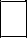 2) Należy wybrać właściwe. Maksymalna ilość paliwa możliwa do zakupu po preferencyjnej cenie do 31 grudnia 2022r.  to 1,5 tony.INFORMACJA,	CZY		WNIOSKODAWCA	DOKONAŁ	JUŻ		ZAKUPU PREFERENCYJNEGO	WRAZ	Z	PODANIEM		ILOŚCI	PALIWA	STAŁEGO                 NABYTEGO W RAMACH TEGO ZAKUPU PREFRENCYJNEGOOświadczam, że ja ani żaden członek mojego gospodarstwa domowego, na rzecz którego jest dokonywany zakup preferencyjny, nie nabyliśmy paliwa stałego na sezon grzewczy przypadający na     lata 2022–2023, po cenie niższej niż 2000 zł brutto za tonę. 3)Oświadczam, że ja oraz członkowie mojego gospodarstwa domowego, na rzecz którego jest dokonywany zakup preferencyjny, nabyliśmy paliwo stałe na sezon grzewczy przypadający na lata 2022–2023, po cenie niższej niż 2000 zł brutto za tonę w ilości	(ilośćpodajemy w tonach).3)3) Należy wybrać właściwe. W przypadku gdy przed dniem złożenia wniosku Wnioskodawca zakupił już na sezon grzewczy 2022-2023 co najmniej 1,5,tony węgla po cenie niższej niż 2.000zł, nie ma prawa do zakupu węgla w cenie preferencyjnej w okresie do 31.12.2022r. OŚWIADCZENIAOświadczam, że:Wszystkie podane we wniosku dane są zgodne z prawdą.Do wniosku dołączam następujące dokumenty:1) ………………………………………………………………………………………………………2) ………………………………………………………………………………………………………3) ………………………………………………………………………………………………………Jestem świadoma/świadomy odpowiedzialności karnej za złożenie fałszywego oświadczenia.KLAUZULA INFORMACYJNADopełniając obowiązku informacyjnego zgodnie z art. 13 ogólnego rozporządzenia o ochronie danych osobowych z dnia 27 kwietnia 2016 r. (Dz. Urz. UE L 119 z 04.05.2016), informujemy, że:Administratorem Pani/Pana danych osobowych jest:	Gminny Ośrodek Pomocy Społecznej w Sobkowie, reprezentowany przez Kierownikaul. Rzeczna 8,	28-305 SobkówKontakt z Inspektorem Ochrony Danych:
Sylwester Cieśla  
Centrum Zabezpieczenia Informacji Sp. z o. o.
ul. Wrzosowa 15 lok. 1
25-211 Kielce
email.: iod@czi24.plPani/Pana dane osobowe przetwarzane będą w celu złożenia przez Państwo deklaracji dotyczącej zakupu węgla po cenach preferencyjnych:-na podstawie art. 6 ust. 1 lit. c ogólnego rozporządzenia o ochronie danych osobowych z dnia 27 kwietnia 2016 r.,-na podstawie ustawy z dnia 27 października 2022 r. o zakupie preferencyjnym paliwa stałego dla gospodarstw domowych. Dane te nie będą udostępniane podmiotom innym niż uprawnione na mocy przepisów prawa oraz podmioty uczestniczące w realizacji usług.Pani/ Pana dane osobowe będą przetwarzane przez okres korzystania ze świadczeń pomocy,
a następnie będą archiwizowane po zakończeniu korzystania ze świadczeń, zgodnie
z obowiązującymi przepisami prawa. Posiada Pani/Pan prawo do żądania od Administratora dostępu do danych osobowych, prawo do ich sprostowania, usunięcia lub ograniczenia przetwarzania, prawo do wniesienia sprzeciwu wobec przetwarzania, prawo do przenoszenia danych, prawo do cofnięcia zgody
w dowolnym momencie.Ma Pani/Pan prawo wniesienia skargi do organu nadzorczego.Podanie danych jest wymogiem ustawowym, konsekwencją niepodania danych będzie brak możliwości realizacji świadczenia. Dane osobowe nie będą przetwarzane w sposób zautomatyzowany w formie profilowania.………………………….Podpis wnioskodawcy………………………………………………………………………………(miejscowość)(data: dd / mm / rrrr)(podpis wnioskodawcy)